РЕКОМЕНДУЕТСЯ! При покраснении, отечности, болезненности места вакцинации принять антигистаминные средства. При повышении температуры тела после вакцинации – нестероидные противовоспалительные средства.В течение 3-х дней после вакцинации не мочить место инъекции, не посещать сауну, баню, не принимать алкоголь, избегать чрезмерных физических нагрузок.Курс иммунизации считается завершенным после проведения двух этапов вакцинации.При подготовке памятки, использованы материалы Письма МЗ РФ №1/И/1-155 от 15.01.2021, временных  методических рекомендаций «Порядок проведения вакцинации взрослого населения против COVID-19» обновлен  24.07.2021Министерство здравоохраненияАмурской  области   ГБУЗ АО «Амурский областной центр общественного                  здоровья и  медицинской профилактики»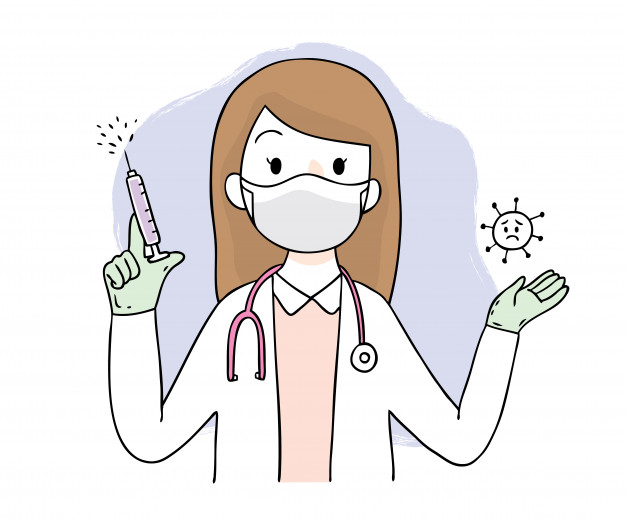 ПАМЯТКА ПАЦИЕНТА               о проведении вакцинации против COVID-19      ВАКЦИНА ПРОТИВ COVID-19 не отменяет для                                         привитого пациента необходимость носить маски и  перчатки, а так же соблюдать социальную дистанцию!Благовещенск 2021Уважаемый пациент!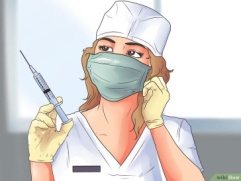 Ваше крепкое здоровье – наша главная цель! А для того, чтобы полностью реализовать наш потенциал в достижении главной цели, мы просим Вас соблюдать некоторые (основные и важные) правила, которые помогут нам в нашей работе:ВАКЦИНАЦИИ ПОДЛЕЖАТ ЛИЦА старше 18 лет: не болевшие COVID-19;  спустя 6 месяцев после перенесенной коронавирусной  инфекции;  спустя 6 месяцев после предыдущей вакцинации.ПРОТИВОПОКАЗАНИЯМИ к вакцинации являются:гиперчувствительность к какому-либо    компоненту вакцины или вакцины, содержащей аналогичные компоненты;тяжелые аллергические реакции в анамнезе;острые инфекционные и неинфекционные заболевания;обострение хронических  заболеваний (вакцинацию проводят через 2-4 недели после выздоровления или ремиссии);беременность и период грудного вскармливания; возраст до 18 лет. ПЕРЕД ПРОВЕДЕНИЕМ ВАКЦИНАЦИИпроводится обязательный осмотр врача с измерением температуры, сбором эпидемиологического анамнеза, измерением сатурации, осмотром зева на основании которых врач-специалист определяет отсутствие или наличие противопоказаний к вакцинации.*Врач расскажет Вам о возможных реакциях на вакцинацию.ВАКЦИНАЦИЮ ПРОВОДЯТ В ДВА ЭТАПА: вначале вводят внутримышечно компонент I  на 21 день вводят внутримышечно компонент II  *В течение 30 минут после вакцинации просим Вас оставаться в медицинской организации для предупреждения возможных аллергических реакций.ПОСЛЕ ПРОВЕДЕНИЯ ВАКЦИНАЦИИ  И после введения  I  компонента и после введения II компонента, в первые вторые сутки могут развиваться и разрешаются в течение трех последующих дней кратковременные общие (непродолжительный гриппоподобный синдром, характеризующийся ознобом, повышением температуры тела, артралгией, миалгией, астенией, общим недомоганием, головной болью) и местные (болезненность в месте инъекции, гиперемия, отечность) реакции.